ПРОЕКТРОССИЙСКАЯ ФЕДЕРАЦИЯ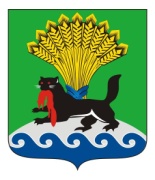 ИРКУТСКАЯ ОБЛАСТЬИРКУТСКОЕ РАЙОННОЕ МУНИЦИПАЛЬНОЕ ОБРАЗОВАНИЕДУМАР Е Ш Е Н И ЕПринято на заседании Думыот «_____»_____ 20____г.					   №___________/рдг. ИркутскО внесении изменений в решение Думы Иркутского районного муниципального образования  от 14.07.2009 № 62-457/рд «Об утверждении положений о присвоении почетных званий гражданам Иркутского района»	В целях уточнения описания удостоверения Почетного гражданина Иркутского района и дополнения действующего Положения о почетном звании «Почетный гражданин Иркутского района» описанием наградной ленты, руководствуясь ст.ст. 25, 26, 53 Устава Иркутского районного муниципального образования, Дума Иркутского районного муниципального образованияРЕШИЛА:Внести в решение Думы Иркутского районного муниципального образования от 14.07.2009 № 62-457/рд «Об утверждении положений о присвоении почетных званий гражданам Иркутского района» следующие изменения:	1.1) по тексту приложений № 1 «Положение о почетном звании "Почетный гражданин Иркутского района», № 2 «Положение о почетном звании «За заслуги перед Иркутским районом», №4 «Положение о Книге Почета Иркутского района» слова «мэр», «мэр района», «мэр Иркутского района», «мэр Иркутского районного муниципального образования» заменить словами «Мэр», «Мэр района», «Мэр Иркутского района», «Мэр Иркутского районного муниципального образования»  в соответствующих падежах;	1.2) пункт 1.9 раздела 1 «Общие положения» приложения № 1 «Положение о почетном звании «Почетный гражданин Иркутского района» исключить;	1.3) пункты 1.10., 1.11. считать соответственно пунктами 1.9., 1.10.;	1.4) приложение № 1 «Положение о почетном звании «Почетный гражданин Иркутского района» дополнить разделом 11 следующего содержания:«11. ОПИСАНИЕ УДОСТОВЕРЕНИЯПОЧЕТНОГО ГРАЖДАНИНА ИРКУТСКОГО РАЙОНА	Удостоверение Почетного гражданина Иркутского района представляет собой книжку в твердой обложке, обтянутой искусственной кожей бордового оттенка, размером 210 x 65 мм в развернутом виде. На лицевой стороне обложки  в три строки золотым тиснением выполнена надпись «УДОСТОВЕРЕНИЕ ПОЧЕТНОГО ГРАЖДАНИНА ИРКУТСКОГО РАЙОНА».	По центру левой стороны внутреннего разворота  удостоверения Почетного гражданина располагается  цветной оттиск знака Почетного гражданина. По нижнему краю левой внутренней стороны располагается надпись: «Решение Думы Иркутского района от _______ №____».	По центру верхнего края правой стороны внутреннего разворота удостоверения Почетного гражданина располагается  надпись  «УДОСТОВЕРЕНИЕ №___ ». Слева под надписью располагается место для фотографии размером 3х4 см.	Справа от места расположения фотографии наносятся три  черты для внесения фамилии, имени, отчества награждаемого. Под первой чертой располагается слово «фамилия», под второй чертой – слово «имя», под третьей чертой – слово «отчество».	Под правым нижним углом фотографии расположены буквы: "М.П." - место для печати.	По центру нижнего края правой стороны внутреннего разворота располагается надпись: «МЭР ИРКУТСКОГО РАЙОНА» с чертой, на которой предусмотрено место для внесения подписи фамилии, имени, отчества Мэра Иркутского района.	Фотография лица, удостоенного почетного звания, и подпись Мэра Иркутского района скрепляются оттиском гербовой печати администрации Иркутского районного муниципального образования.»;	1.5) приложение № 1 «Положение о почетном звании «Почетный гражданин Иркутского района» дополнить разделом 21 следующего содержания:«21 . ОПИСАНИЕ НАГРАДНОЙ ЛЕНТЫ	Наградная лента изготавливается из шелка красного цвета размером 200 x 15 см.	На расстоянии 35 см от левого края ленты располагается цветное изображение герба Иркутского района на геральдическом щите.	На расстоянии 47 см от левого края по центру между верхним и нижним краями ленты располагается надпись золотистого цвета «Почётный гражданин Иркутского района».  Высота прописных букв надписи составляет 5 см., строчных – 4 см. Длина надписи составляет 120 см.».	2. Аппарату Думы Иркутского района внести в оригинал решения, указанного в п. 1 настоящего решения, информацию о внесении изменений.	3. Опубликовать настоящее решение в газете «Ангарские огни», разместить на официальном сайте www.irkraion.ru.	4. Контроль за исполнением настоящего решения возложить на постоянную комиссию  по Уставу, Регламенту, депутатской деятельности, информационной политике и связи с общественностью (А.Г. Панько).№_____________________/рд_____   ____________20____ г.Мэр  Иркутского районаПредседатель Думы Иркутского  района       Л.П. ФроловА. А. Менг